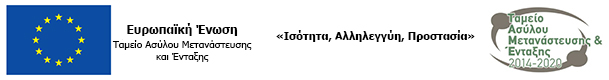 Πρόσκληση Εκδήλωσης Ενδιαφέροντος για την προμήθεια πλαστικών πλακακιών δαπέδου στη Δομή Φιλοξενίας Ασυνόδευτων Ανηλίκων στην Πυλαία ΘεσσαλονίκηςΠρόσκληση Εκδήλωσης Ενδιαφέροντος με ΑΠ:ΑΜ1502
Για την απευθείας ανάθεση για την προμήθεια πλαστικών πλακακιών δαπέδου στη Δομή Φιλοξενίας Ασυνόδευτων Ανηλίκων στην Πυλαία Θεσσαλονίκης, προϋπολογιζόμενης δαπάνης 201,61 ευρώ χωρίς ΦΠΑ και 250,00  ευρώ συμπεριλαμβανομένου του Φ.Π.Α.CPV: 44100000-1 Πλακάκια - Δάπεδα –Λοιπές επικαλύψεις  Η ΑΡΣΙΣ ΚΟΙΝΩΝΙΚΗ ΟΡΓΑΝΩΣΗ ΥΠΟΣΤΗΡΙΞΗΣ ΝΕΩΝ στα πλαίσια του έργου ΜΕΤΟΙΚΟΣ, περίοδος υλοποίησης έτους 2019 , το οποίο χρηματοδοτείται από την Ευρωπαϊκή Ένωση, το Ταμείο Ασύλου Μετανάστευσης και Ένταξης και από εθνικούς πόρους, αναζητά προμηθευτές για την προμήθεια πλαστικών πλακακιών δαπέδου στη Δομή Φιλοξενίας Ασυνόδευτων Ανηλίκων στην Πυλαία Θεσσαλονίκης, προϋπολογιζόμενης δαπάνης 201,61 ευρώ χωρίς ΦΠΑ και 250,00 ευρώ συμπεριλαμβανομένου του Φ.Π.Α.Η προμήθεια θα ανατεθεί με τη διαδικασία της απευθείας ανάθεσης και με κριτήριο την χαμηλότερη τιμή για το σύνολο των ζητούμενων ειδών. Οι προσφορές μπορούν να κατατεθούν είτε επιτόπου στην Δομή Πυλαίας (Τζον Κένεντι  αριθ 54 – ΤΚ 55535 Πυλαία Θεσσαλονίκης) είτε στα γραφεία της ΑΡΣΙΣ (Εγνατίας 30, ΤΚ 54625, Θεσσαλονίκη), είτε με κάθε πρόσφορο μέσο επικοινωνίας (ταχυδρομικά έγγραφα, ηλεκτρονικά, με φαξ ή αντίστοιχο τρόπο).Fax: 2310526150                Ηλεκτρονική Διεύθυνση: metoikos.procurement@gmail.comΗμερομηνία λήψης της προσφοράς από την ΑΡΣΙΣ το αργότερο έως την 23/07/2019 ώρα 15.00 μ.μ.Σε περίπτωση παράτασης της προθεσμίας υποβολής των προσφορών στη διαδικασία της διαπραγμάτευσης, οι ενδιαφερόμενοι μπορούν να πληροφορηθούν το χρόνο της παράτασης από το site της ΑΡΣΙΣ www.arsis.grΟι ενδιαφερόμενοι μπορούν να λαμβάνουν Πληροφορίες από το site της Άρσις www.arsis.gr ή στο τηλέφωνο: 2316009357.ΠρομήθειαΠροϋπολογιζόμενο κόστος χωρίς ΦΠΑΠροϋπολογιζόμενο κόστος με ΦΠΑΠλακάκια δαπέδου πλαστικά, τοποθετούμενα με κόλλα, για κάλυψη επιφάνειας 5,50τ.μ.201,61€250,00€